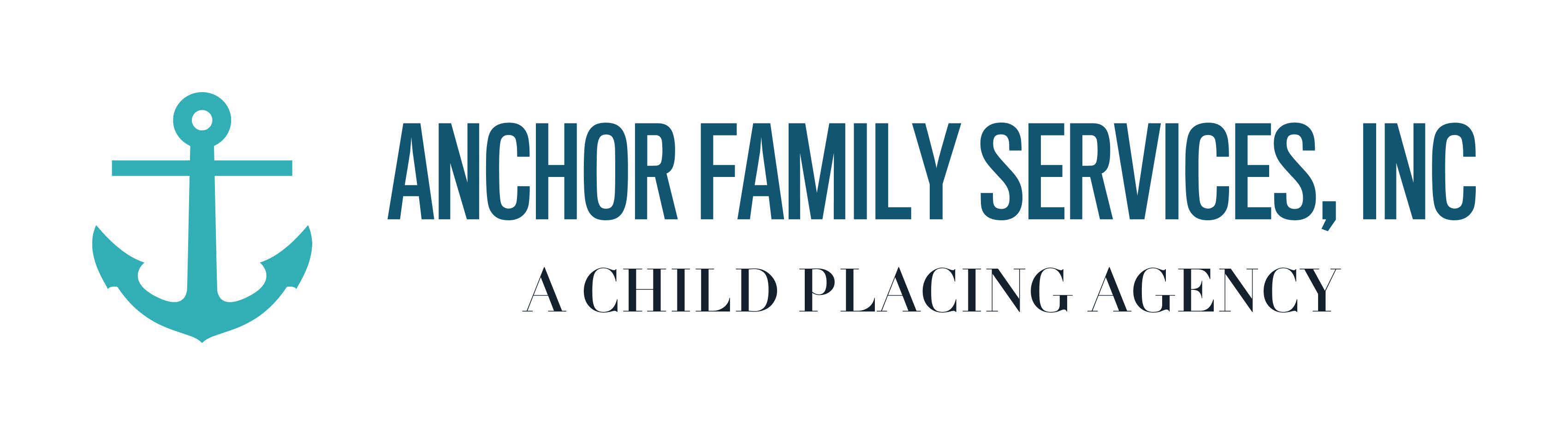 DISASTER AND EMERGENCY PLAN EMERGENCY CONTACTSPlease designate two people that do not live with you and whom you will call to tell them of your location and contact information in the event you must evacuate your home. If you cannot be located after an emergency, AFS will contact them.POLICYAFS and foster/adoptive parent(s) are responsible to respond effectively during an emergency or a disaster that may include, but not limited to, acts of nature (i.e. flood hurricane, fire or tornado), chemical or hazardous material spills, critical equipment failure, weapons of mass destruction events, and/or acts of terrorism.AFS and foster/adoptive parent(s) are responsible for maintaining all children in their care during disasters that require mandatory evacuation or quarantine. AFS and foster/adoptive parent(s) are required to be educated and aware of disaster and emergency procedures and be prepared to fulfill their respective roles by implementing the Disaster and Emergency Plan.PROVIDER REQUIREMENTS DURING A DISASTEREach child’s records and important information must be protected or recovered.Foster/adoptive parent(s) will follow all national, local, or AFS evacuation instructions without exception.All child records including placement information, medical authorization, Medicaid cards, Star Health cards, education records, and contact information for the child’s caseworker and the caseworker’s supervisor must be taken with foster/adoptive parent(s) during an evacuation.  Foster/adoptive parent(s) will maintain a folder with the above information for each child.Foster/adoptive parent(s) must ensure that each child continues to receive medical services including medication as prescribed. Locked medicine box must be maintained and taken with the foster parent/adoptive parent(s) during the emergency. In the event that prescriptions need to be filled, DFPS or local authorities will provide the name and addresses of local pharmacies that have been designated to re-fill prescription medications. This will only be done with a written prescription or for medicine that is in the original bottle. Medication Logs will accompany the evacuating foster/adoptive child and foster/adoptive parent(s) will continue to complete the log without exception. Blank logs are to be maintained in each child’s folder.The foster/adoptive parent(s) must have plans in place for maintaining any services required in the child’s service plan, for any child in care both during and after a disaster.Foster/adoptive parent(s) will identify a local medical facility for emergency medical services/care, medications, counseling for crisis related needs, and any other services as defined in the child’s Individual Service Plan.Communicate with AFS, DFPS, and CPS. The two Emergency Contacts will be available at all times. Furthermore, foster/adoptive parent(s) will contact AFS every day until all AFS foster/adoptive child(ren) are accounted for:Contacts areShea Stephens 940-453-7137Amanda Timoteo 972-415-8220If AFS has not heard from you following an evacuation, AFS will contact the emergency contacts listed on this form.REPORT THE LOCATION AND CONDITION AS SOON AS CHILD HAS REACHED THE EVACUATION DESTINATIONThe foster/adoptive parent(s) will use the online reporting feature on the DFPS website www.dfps.state.tx.us or call 1-800-252-5400The foster/adoptive parent(s) will contact AFS at 469-723-5019If we are required to evacuate our home either by officials or due to circumstances of the house not being safe (example: fire, flood, acts of terrorism, weather, chemical spills, individual disaster, etc.) our family will stay at the following location: hotel    stay with friends    stay with family    shelter other (please describe): _     __________________________________________________Nearest medical facility: _     _________________________Medical facility address:      ___________________________________Phone:     _______________Please list the route you would take to get there:_     _________________________________________________________________________     ________________________________________________________________________NOTE: IF MANDATED FOR YOUR HOME OR AREA, YOU MUST EVACUATE. If our home was to be evacuated because of a fire, these are our families two possible exits:__     _________________________________________________________________________     _______________________________________________________________________ If we are required to exit our home for any reason, our families safe meeting place is:__     _______________________________________________________________________RECOMMENDATIONSTransportation through a disaster will be provided by individual foster/adoptive parent(s) in their personal vehicles.Kitchens should be kept well stocked in order to avoid the possibility of running out of food during a disaster if foster/adoptive families are required to remain in their homes for an extended period of time.  AFS recommends having at least one week of food, including nonperishable. If evacuation is required, foster parents should collect snack food and drink (if possible) for the children during the evacuation.  AFS recommends having a portable container with the following items: water, snacks, flashlights, extra batteries, anti-bacterial hand sanitizer, first aid kit, weather radio, change of clothes per person, toiletry items, and any other necessary items deemed important by the family. POST DISASTER ACTIVITIES AND RETURNING HOMEFoster/Adoptive parent(s) are responsible for post disaster activities including emergency power, provision of food, water, and transportation.  Foster/Adoptive parent(s) can return to their home when national or local authority has determined that it is safe to do so. Foster/adoptive parent(s) are expected to keep the disaster plan current and notify AFS immediately of any changes. Foster/adoptive families will complete and update their Disaster Plan Questionnaire when the family’s verification changes, when the family has a change in residence, and is reviewed at least every two years. AFS will also ensure the family is given a copy of their disaster plan upon each update.____________________________________	 ___________________________________Foster/Adoptive Parent’s Signature			Foster/Adoptive Parent’s SignatureFamily:     Family:     Family:     Date:     Date:     Physical Address:Physical Address:Physical Address:Physical Address:Physical Address:County:County:School District: School District: School District: Home Phone Number:Cell Number:Cell Number:Cell Number:Alt. Cell Number:Email:      Email:      Email:      Email:      Email:      Contact #1Contact #1Contact #1Contact #1Contact #1Contact #1Name:Relationship:Relationship:Relationship:Address:Address:Home Phone:Home Phone:Home Phone:Home Phone:Cell Phone (or alternate):Cell Phone (or alternate):Cell Phone (or alternate):Cell Phone (or alternate):Cell Phone (or alternate):Contact #2Contact #2Contact #2Contact #2Contact #2Contact #2Name:Relationship:Relationship:Relationship:Address:Address:Home Phone:Home Phone:Home Phone:Home Phone:Cell Phone (or alternate):Cell Phone (or alternate):Cell Phone (or alternate):Cell Phone (or alternate):Cell Phone (or alternate):List the name of the location:   __     _______________________________________________________________List the name of the location:   __     _______________________________________________________________List the name of the location:   __     _______________________________________________________________List the name of the location:   __     _______________________________________________________________Address:Address:Phone: